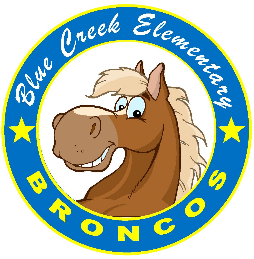 Blue Creek Elementary SchoolParent and Family Engagement Policy2021-2022In support of strengthening student achievement, Blue Creek Elementary School receives Title I Part A funds and therefore must jointly develop, agree on with, and distribute parents and family members of participating children a written parent and family engagement policy that contain information required by section 116(b) and (c) of Every Student Succeeds Act (ESSA).  The policy establishes the school’s expectations for parents and family engagement and describes how the school will implement a number of specific parent an family engagement activities, and it is incorporated into the school’s plan submitted to the local educational agency (LEA). JOINTLY DEVELOPEDBlue Creek Elementary staff members, parents, and families will jointly develop a written Parent and Family Engagement Policy to be distributed annually to parents and families of all children.  In order to strengthen the home-school partnership, Blue Creek Elementary will involve families in an organized, ongoing, and timely manner in the planning, review, and improvement of Title I Programs.  A copy of the Parent and Family Engagement Policy will be disseminated at the beginning of each school year.  New students will receive a copy upon enrollment.  A review of the policy will occur annually at the Spring Meeting which will allow for opportunities for input from parents and family.  ANNUAL TITLE I MEETINGBlue Creek Elementary School will take the following actions to conduct an annual meeting, at a convenient time, and encourage the participation of all families.  Fall and Spring meetings will be held at Blue Creek Elementary School.  An Annual Fall Meeting will be held in conjunction with “Open House” to:Inform parents and families about the school’s facilities and its Title I Schoolwide designation.Inform families of the requirements of Title I and Blue Creek Elementary’s participation.Provide parents/families with information regarding upcoming opportunities to participate in school and district eventsProvide parents and families with information concerning parent and family engagement requirements, assessment data, school performance profiles, and forms or methods of measuring students’ progressThe Annual Spring Meeting will be held in conjunction with another family event. During this meeting Blue Creek Elementary Staff will:To evaluate and/or make improvements on current program or upcoming activities.To solicit input from parents and families in the design and implementation of the School Improvement Plan and Parent and Family Engagement Policy for the upcoming year.REGULAR TITLE I PARENT MEETINGSTitle I Parent Meetings will be held during the school year, usually at night, to provide continued information, support and resources for all parents and families.  All events will be family friendly as we want all parents to have the opportunity to attend.  Parents and families will be strongly encouraged to attend other school events and conferences, volunteer in classroom activities, and observe in the Title I Program. COMMUNICATIONBlue Creek Elementary School will take the following actions to provide families of participating children:Timely information about the Title I programs.Meetings that may provide information about Title I funds and services related to parent and family engagement. Information related to the school and parent programs, meetings, and other activities, is sent to the families of participating children in an understandable and uniform format, including alternative formats upon request and, to the extent practicable, in a language the families can understand.Parents will receive a paper copy of Blue Creek Elementary’s Parent and Family Engagement Policy.  A link to the document will be provided on our school’s website.Monthly Newsletters, social media, and the all-call systems will be utilized to inform parents of upcoming events, meetings, and programs. SCHOOL-PARENT COMPACTBlue Creek Elementary School will take the following actions to jointly develop with families of participating children a school-parent compact that outlines how families, the entire school staff, and students will share the responsibility for improved student academic achievement and the means by which the school and families will build and develop a partnership to help children achieve the state’s high standards. Blue Creek Elementary will revise and vote on the school’s Parent/Student/Teacher compact annually in conjunction with our Spring strategic planning meeting. COORDINATING AND INTEGRATING PARENT INVOLVMENTBlue Creek Elementary coordinates our programs and activities with the following staff and programs to support parent and family participation in the education of their children to include those with Limited English Proficiency (LEP) and families of Students with Disability (SWD):All parents will be invited to participate on school committees.Exceptional Children’s department utilizes the services of interpreters (Language Line Solutions) for communication with parents to include translation at IEP meetings.Parent communication to English Language Learners will be provided in a format, and to the extent practicable, in a language that parents understand.Parent Conferences will be held during the first semester and as needed so the teacher can explain state standards in curriculum and recent assessments, provide strategies to improve student improve student achievement, and explain ways to monitor student progress, such as weekly folders, progress reports, and report cards.Parents may request additional meetings with staff members to address questions or concerns. Report Card Pick-Up and Open House will be held during the first quarter.In addition, Blue Creek Elementary School will assist in successful transitions by coordinating with the following staff and programs:English Language Learners, English Language tutors, and district leadersPublic middle school feeder schoolsSchool nurse, counselor, social worker, and Military Family Life Counselor (MFLC)COORDINATION WITH OTHER PROGRAMSWe will aim to establish community partnerships by maintaining communication with other school programs, other external agencies/organizations through collaboration and coordination with individuals win those groups through the following actions:Notifying parents and families of assistance from outside agencies that provide resources that benefit our students. Such as: food banks, salvation army, church programs for assistance, Scouts and Girl Scouts, Toys for Tots, Onslow Community Outreach, etc.Inviting community agencies to school assemblies and other programs with notification via flyers and social media.Hosting Clinical Teacher interns from colleges/universities as available, in order to help prepare them as highly qualified teachers.  